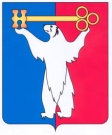 АДМИНИСТРАЦИЯ ГОРОДА НОРИЛЬСКАКРАСНОЯРСКОГО КРАЯРАСПОРЯЖЕНИЕ28.01.2020	                                        г. Норильск			                        № 343О внесении изменений в распоряжение Администрации города Норильска от 17.06.2019 № 3182 В связи с внутриструктурными изменениями в Администрации города Норильска, на основании Положения об Управлении городского хозяйства Администрации города Норильска, утвержденного распоряжением Администрации города Норильска от 23.10.2019 № 5620, 1. Внести в Представительный состав технической комиссии по согласованию проектов строительства линейных объектов и присоединению их к электрическим сетям и определению возможности подключения к системам теплоснабжения, подключения (технологического присоединения) к централизованным системам водоснабжения и водоотведения на территории муниципального образования город Норильск, утвержденный распоряжением Администрации города Норильска от 17.06.2019 № 3182 (далее – Представительный состав), следующие изменения:1.1. по всему тексту Представительного состава слова «Управления жилищно-коммунального хозяйства» заменить словами «Управления городского хозяйства».2. Опубликовать настоящее распоряжение в газете «Заполярная правда» и разместить его на официальном сайте муниципального образования город Норильск.3. Настоящее распоряжение вступает в силу после его официального опубликования в газете «Заполярная правда» и распространяет свое действие на правоотношения, возникшие с 23.10.2019.И.о. Главы города Норильска	                                                               И.В. Перетятко